Совместная деятельность с родителями и детьми раннего возрастав рамках работы консультативного пунктапо теме «Строим дом»Воспитатель: Аленевская Наталия НиколаевнаЦель: Развитие игрового взаимодействия в процессе ознакомления с желтым и красным цветом.Задачи:Закреплять умения детей находить такой же по цвету предмет.Учить находить предмет по названию: красный, желтый.Активизировать в речи слова: «красный», «желтый», «красные», «желтые». 4. Поддерживать интерес и желание играть совместно со сверстниками.5. Способствовать лучшей адаптации детей к детскому саду.6. Просвещать родителей по вопросу ознакомления детей с цветом.Оборудование:Маленькие столики с игрушками: собакой и курочкой; большие кубики красного и желтого цвета, машина с игрушками красного и желтого цвета, два цветка и два ведерка красного и желтого цвета; кукла Катя в одежде, столы для детей, картинки-рукавички; подносы с красной и желтой краской, ватными палочками, блюдцем для использованных палочек, аудиозапись игры с пальчиками Железновой Е. «Есть в лесу из бревен дом» и хороводной игры Селиверстовой Ю. «По дорожке».Ход: Дети и родители сидят полукругом, перед ними столик с собакой и столик с курочкой, на полу красные и желтые кубики.- Вместе поиграем.- Гав-гав! Кто лает? Собачка плачет, холодно стало, у нее нет домика. Построим собачке домик.- Ко-ко-ко! Кто кудахчет? У курочки тоже нет домика. И курочке построим домик.- Вот кубики. Я возьму такой кубик (красный), поставлю собачке.А такой кубик поставлю курочке (желтый). Пояснение для родителей: Знакомство детей с цветом лучше начинать с красного и желтого цвета.- Ещё возьму кубик, он такой же по цвету, поставлю его собачке. - Ещё возьму, он такой же как этот кубик, поставлю курочке.Находить такой же – это первый этап знакомства с цветом.- Даша возьми кубик, поставь его туда, где такой же кубик. Кому дала кубик?  Дети по очереди расставляют красные кубики собачке, желтые курочке.- У кого получился красный домик? Гав – собачке нравится красный домик.- Какой домик у курочки? Ко-ко-ко – курочке нравится желтый домик. Все живут в своих домиках.- Можно построить дом пальчиками. Вставайте на ножки, поиграем пальчиками. (Игра пальчиками под музыку Железновой Е. «Есть в лесу из бревен дом»)- Би-би! Что едет? Машина везет игрушки: красные и желтые. - Положим все красные игрушки на красный цветочек (на пол выкладываются красный и желтый цветочек). А желтые игрушки на какой цветок?- Несите игрушки к цветочкам. Дети раскладывают красные и желтые игрушки.- Здесь какие игрушки? А здесь какие? Сложим игрушки в ведерки. Это какое ведро? Красное, как ягодка. Это какое ведро? Желтое, как солнышко. Дети собирают игрушки.- Подойдите к машине.  В машине Катя сидит. Катя грустная, она потеряла рукавички. - Мы подарим Кате новые рукавички, проходите к столу.- Вот сколько рукавичек, украсим их для Кати (на столе разложены листы бумаги с изображением рукавичек).- Вот как будем украшать. Я беру ватную палочку, опускаю в тарелочку с красной краской, на верхней полоске рукавички рисую горошины: прикладываю палочку, поднимаю, прикладываю, поднимаю. Нарисовала красные горошины на одной рукавичке и также на верхней полоске другой рукавички. Положу палочку на поднос. Возьму чистую палочку, наберу желтую краску и буду украшать нижнюю полоску на одной рукавичке, на другой рукавичке. Палочку положу на поднос. - Украшайте рукавички для Кати (детям раздаются индивидуальные подносы с краской и ватными палочками). - Очень нравятся Кате новые рукавички. - «Спасибо, приглашаю всех танцевать, беритесь за ручки и вставайте в круг». (Хоровод с куклой Катей  под музыку Селиверстовой Ю. «По дорожке»)- Пояснение для родителей: Сегодня мы закрепляли знание красного и желтого цвета. Дети хорошо находили такой же по цвету предмет, легко находили по названию красные и желтые предметы. Надо учиться самим называть цвет. К 3 годам дети осваивают 4 основных цвета, назовите их (красный, как ягодка, желтый, как солнышко, зеленый, как травка, синий, как туча). - Мы приготовили для вас книжки-малышки, здесь красивые картинки и подсказки для родителей «Знакомим детей с цветом». - Поблагодарим всех за игру, похлопаем друг другу.  Пора прощаться, до свидания!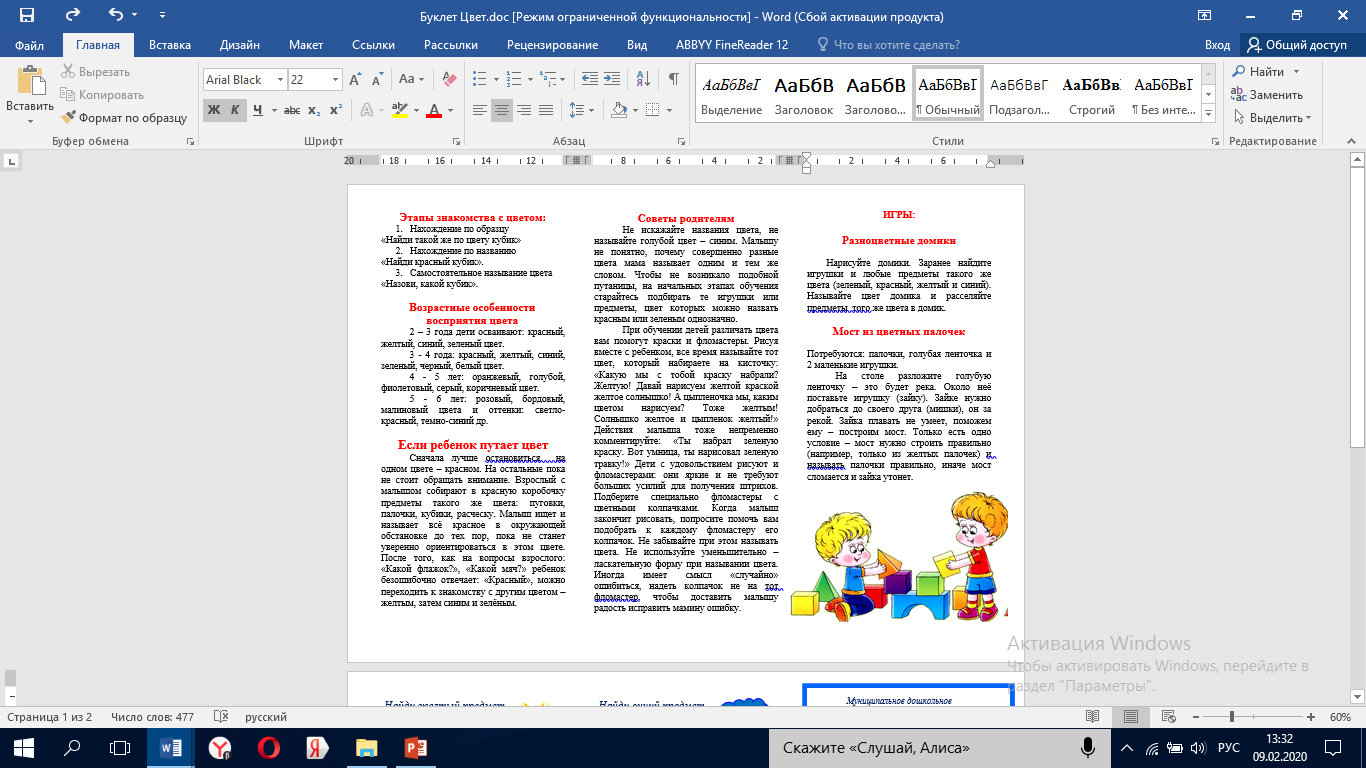 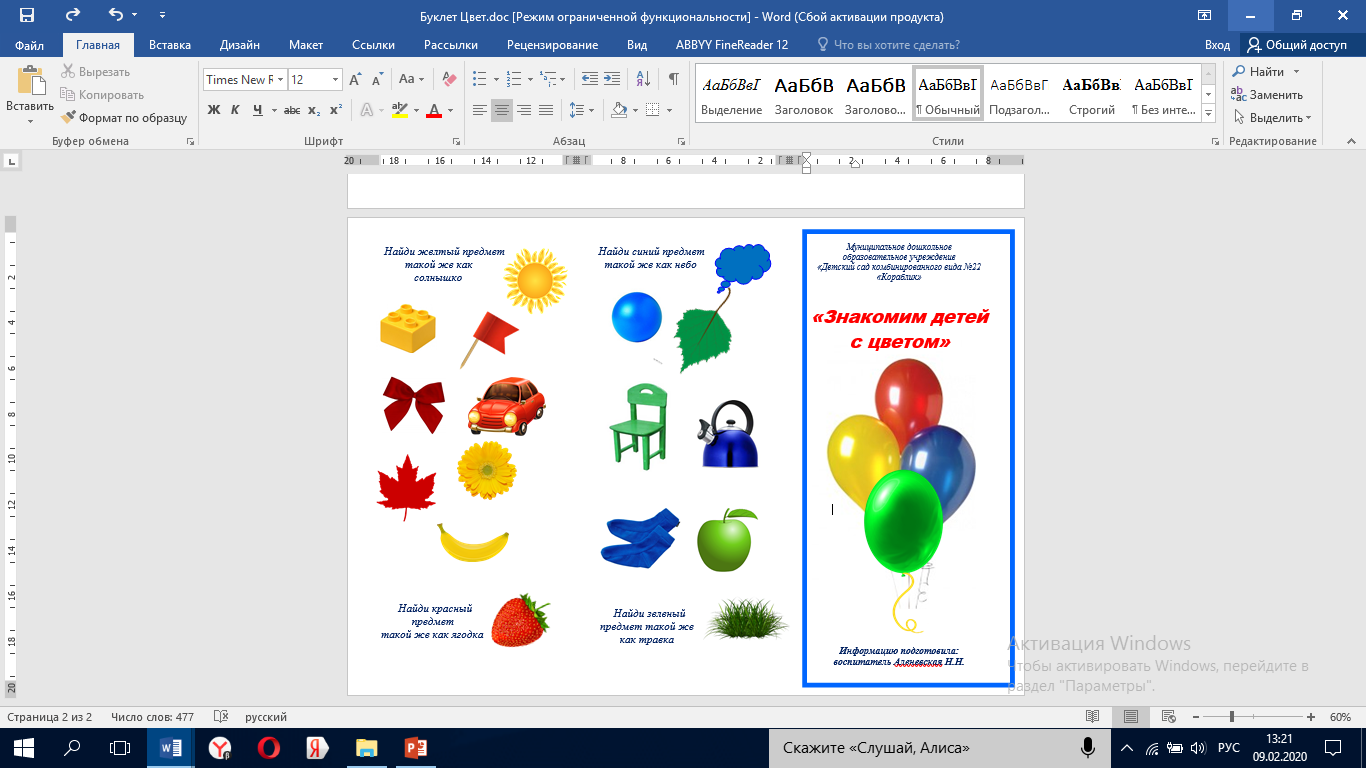 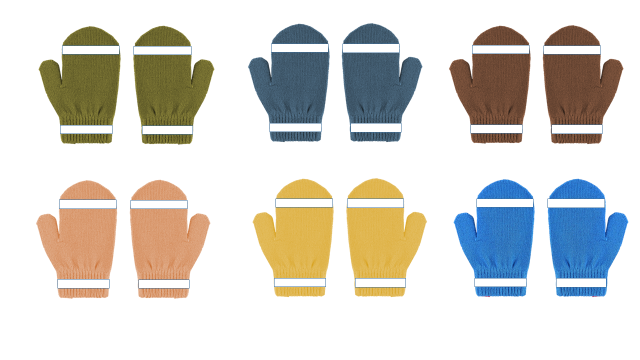 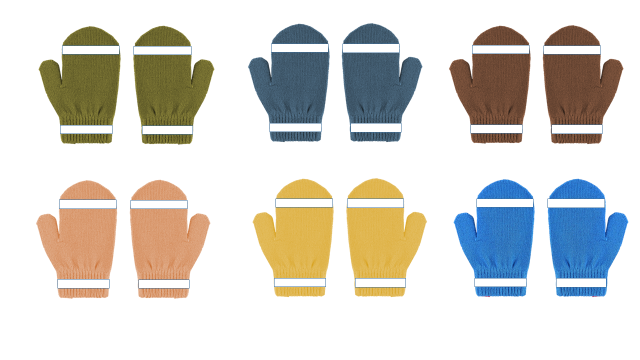 